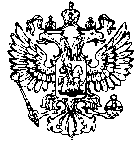 РОССИЙСКАЯ ФЕДЕРАЦИЯАдминистрация            сельского поселения                                    Садгородмуниципального районаКинель-ЧеркасскийСамарской областиРАСПОРЯЖЕНИЕ    10.03.2015 год № 07-рп. Садгород[О разработке муниципальной программысельского поселения Садгородмуниципального района Кинель-ЧеркасскийСамарской области на 2015-2020 годы]В целях  приведения действующей на территории сельского поселения Садгород Программы, утвержденной Главой сельского поселения Садгород от 18.09.2012 №125а в соответствие с Порядком  принятия решений о разработке, формирования и реализации муниципальных программ сельского поселения Садгород муниципального района Кинель-Черкасский Самарской области, утвержденного постановлением Главы сельского поселения Садгород от 10.12.2013 №155а (в редакции постановления Главы сельского поселения Садгород от 12.09.2014 №60)  и  создания на территории сельского поселения Садгород условий для устойчивого развития  субъектов малого и среднего бизнеса на основе формирования эффективных механизмов его поддержки:1.Разработать муниципальную программу «Развитие малого и среднего предпринимательства на территории сельского поселения Садгород муниципального района Кинель-Черкасский Самарской области на 2015-2020 годы».2.Контроль за выполнением настоящего распоряжения оставляю за собой.Глава сельского поселенияСадгород			                                                                       А.П. Тюрин